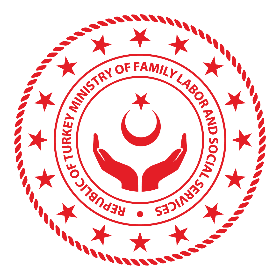 DÜZCE AİLE,ÇALIŞMA VE SOSYAL HİZMETLER İL MÜDÜRLÜĞÜDÜZCE AİLE,ÇALIŞMA VE SOSYAL HİZMETLER İL MÜDÜRLÜĞÜDÜZCE AİLE,ÇALIŞMA VE SOSYAL HİZMETLER İL MÜDÜRLÜĞÜ4/D SÜREKLİ İŞÇİ SÖZLÜ SINAV  NİHAİ SONUÇ LİSTESİ4/D SÜREKLİ İŞÇİ SÖZLÜ SINAV  NİHAİ SONUÇ LİSTESİ4/D SÜREKLİ İŞÇİ SÖZLÜ SINAV  NİHAİ SONUÇ LİSTESİDİĞER TEKNİK HİZMET PERSONELİDİĞER TEKNİK HİZMET PERSONELİDİĞER TEKNİK HİZMET PERSONELİADI SOYADIMESLEK KOLUDURUMUZEKAİ SELÇUKDiğer Teknik Hizmet PersoneliASİL / 1ENGELLİ BAKICISIENGELLİ BAKICISIENGELLİ BAKICISIADI SOYADIMESLEK KOLUDURUMUMURAT KAHRAMANEngelli BakıcısıASİL / 1ENES POLATEngelli BakıcısıASİL / 2TEMİZLİK GÖREVLİSİTEMİZLİK GÖREVLİSİTEMİZLİK GÖREVLİSİADI SOYADIMESLEK KOLUDURUMUFATİH MEYDANTemizlik GörevlisiASİL / 1YASEMİN KAYNARTemizlik GörevlisiASİL / 2GÜVENLİK GÖREVLİSİGÜVENLİK GÖREVLİSİGÜVENLİK GÖREVLİSİADI SOYADIMESLEK KOLUDURUMUCEM AYTENGüvenlik Görevlisi (Silahsız)ASİL / 1